GITARRHÄFTE

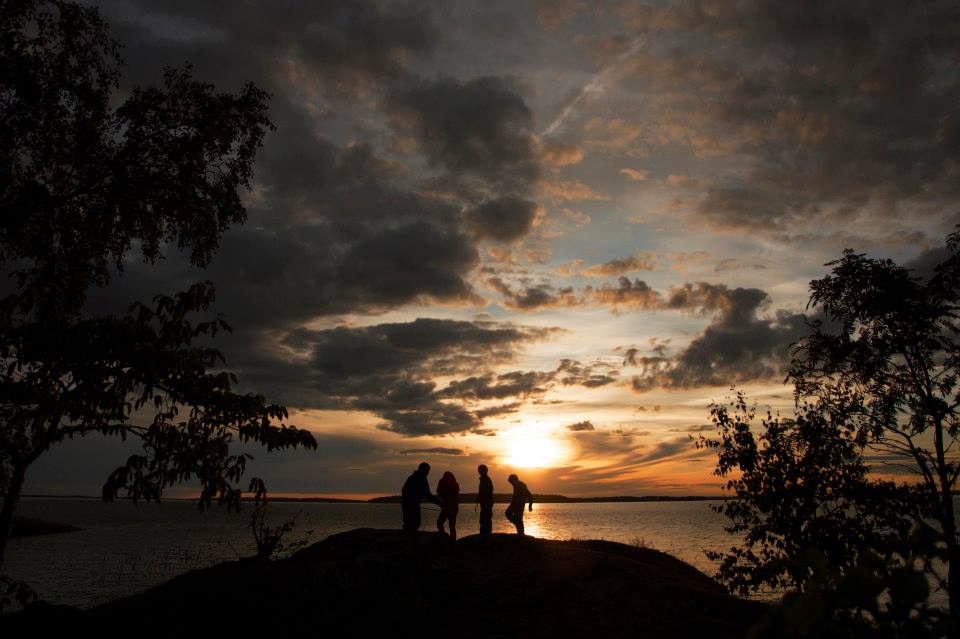 SSS RASTAHOLM1. Balladen om den kaxiga myran                D
Jag uppstämma till min lyra fast det 
A7
blott är en gitarr              A7 och berätta om en myra som gick D
ut att leta barr                 G                                           Han gick ut i morgondiset se'n han 
D
druckit sin choklad                 A7                                    och försvann i lingonriset både 
D
mätt och nöjd och glad  A7                                       Dbåde mätt och nöjd och gladDet var långan väg att vandra det var långt till närmsta tallHan kom bort ifrån dom andra men var glad i alla fall50 meter ifrån stacken just när solnedgången komhitta' han ett barr på backen som han tyckte mycket om som han tyckte mycket omFör att lyfta fick han stånka han fick spänna varje lemmen så började han kånka på det fina barret hemnär han gått i fyra timmar kom han till en ölbuteljhan såg allting som i dimma bröstet hävdes som en bälgbröstet hävdes som en bälgDen låg kvar sen förra lördan jag ska släcka törsten minsade han och lade bördan utanför och klättra' inhan drack upp den sista droppen som fanns kvar i den buteljsedan slog han sig för bröstet och skrek ut JAG ÄR EN ÄLGoch skrek ut JAG ÄR EN ÄLGEj ett barr jag drar till fjället nu så ska jag tamejfanlämna skogen och i stället vända upp & ner på stanMen han kom aldrig till staden något spärrade hans stigen koloss där låg bland bladen och vår myra hejdar sigoch vår myra hejdar sigDen var hiskelig att skåda den var stor och den var gråoch vår myra skrek "ANÅDA om du hindrar mig att gå"han for ilsket på kolossen som låg utsträckt i hans vägmen vår myra kom ej loss sen han satt fast som i en deghan satt fast som i en degSorgligt slutar denna sången myran stretade och drogmen kolossen höll 'en fången tills han svalt ihjäl och dogundvik alkoholens yra du blir stursk men kroppen lojoch om du är född till myra brottas aldrig med ett TOY
brottas aldrig med ett TOY!2. Balladen om Herr Fredrik Åkare och Cecilia Lind

Am/Am 

        Dm                          E7                    Am
Från Öckerö loge hörs dragspel och basDm             G7             C                  E7
fullmånen lyser som var den av glas
        Am                    C                            E7Där dansar Fredrik Åkare kind emot kind
Am           Dm           E7   Ammed lilla fröken Cecilia Lind.Hon dansar och blundar så nära intill,hon följer i dansen precis vart han vill.Han för och hon följer så lätt som en vind,Men säg varför rodnar Cecilia Lind?Säg var det för det Fredrik Åkare sa:Du doftar så gott och du dansar så bra.Din midja är smal och barmen är trind.Vad du är vacker, Cecilia Lind.Men dansen tog slut och vart skulle dom gå?Dom bodde så nära varandra ändå.Till slut kom dom fram till Cecilias grind.Nu vill jag bli kysst, sa Cecilia Lind.Vet hut, Fredrik Åkare, skäms gamla karln!Cecilia Lind är ju bara ett barn.Ren som en blomma, skygg som en hind.Jag fyller snart sjutton, sa Cecilia Lind.Och stjärnorna vandra och timmarna flyoch Fredrik är gammal men månen är ny.Ja, Fredrik är gammal men kärlek är blind.Åh, kyss mig igen, sa Cecilia Lind.

3. Balladen om dagen efter
        Bm                    
Han vaknade så fyllsjuk i ett 
D                                          A
främmande rum,  aldrig hade Fredrik 
D         F#                               D       
Åkare känt sig så dum ty i slafen strax 
A                        Bm                 F#
bredvid låg en jäntunge på glid  fröken 
Bm                         F#                Bm
Lind, en stackars flicka både barnslig och stupid.Månens sken och dragspelstoner kan lura en man, för igår när han var full var Cecilia grann, men idag i solens glans ser hon ut som en chimpans och mot kudden har hon gnidit av sin forna elegans.Vår Fredrik, han är gammal och tjejen är ung, han ångrar vad han gjorde och skammen känns tung. Den blir inte mindre svår när han straff för otukt får, för Cecilia har ljugit - hon är bara fjorton år.

4. Båtlåt
        D
Det var en båt som sa till en annan båt;Em             A       Em           A         F#m
Va du va stilig. Vi borde borda varann,B7               Em               Gm         F#m         
Gjorda för varann och köla lite grann,Em          A                  D
       Som bara båtar kan            G                         D
Badda bam bam bam bam             A
Badda bam bam bamAndra båten sa;Klart att jag vill vaMed och kryssaKyssa din stiliga för,I en stillsam slör,Vi varann förförSom bara båtar gör.Badda bam bam bamOch när det blir läJa, då kan vi klä av oss seglenLigga en stund vid en boj,Skepp o'hojGnida vår fernissa lite grann och fnissa,Kasta (t)ankarBli lite vågade, ha lite skoj,Oj, oj, oj!Och hur vi sedan fåEn och kanske två, egna små jollar,Jollrande efter på släpI ett navelrep,E en hemlighet,Som bara båtar vetBadda bam bam bam"Vi kan lägga till I äktenskapets hamn,Vid en brygga,Bygga ett båthus som vi kunde ligga I,Och tjära ner varann'Som bara båtar kan
Badda bam bam bam5. Brev från kolonien
              F                          C7
Hejsan morsan, hejsan stabben!              C7                           F
Här är brev från älsklingsgrabben             A7                Bb               F
Vi har kul på kolonien, vi bor 28 C7                            F
gangstergrabbar i enStor barack med massa sängar, kan ni skicka mera pengar? För det 
vore en god gärning, jag har 
spelat bort vartenda dugg på tärningHär är roligt vill jag lova, fastän 
lite svårt att sova, killen som har sängen över mig, han vaknar inte han när han behöver nejJag har tappat två framtänder för jag skulle gå på händer, när vi lattjade charader så när morsan nu får se mig får hon spaderUti skogen finns baciller men min kompis han har piller, som han köpt utav en ful typ, och om man äter dom blir man en jättekul typJag är inte rädd för spöken, och min kompis han har kröken, som han gjort utav potatis, och den säljer han i baracken nästan gratisFöreståndaren han har farit han blir aldrig var han varit, för polisen kom och tog hand om honom förra veckan när vi lekte skogsbrand

Våran sekro är försvunnen, hon har dränkt sig uti brunnen, för en morgon blev hon galen när vi släppte ut en huggorm i matsalen

Uti skogen finns det rådjur, i baracken finns det smådjur och min bäste kompis Tage han har en liten fickkniv inuti sin mage.Honom ska dom operera, ja nu vet jag inge mera kram och kyss och hjärtligt tack sen, men nu ska vi ut och bränna grannbaracken!6. Dom har inga bananer

7. Eh Cumpari 
      Bb                          Cm
Eh Cumpari, ci vo sunari 
                F7             BbChi si sona? U friscalettu
                  Bb                  CmE comu si sona u friscalettu?
                      F7(Vissel)U friscalette, tipiti tipiti tamE cumpari, ci vo sunari Chi si sona? U saxofonaE comu si sona u saxofona? Tu tu tu tu u saxofona(Vissel)U friscalette, tipiti tipiti tamE cumpari, ci vo sunari Chi si sona? U mandolinuE comu si sona u mandolinu? A pling a pling, u mandulin Tu tu tu tu u saxofona(Vissel)U friscalette, tipiti tipiti tamE cumpari, ci vo sunari? Chi si sona? u viulinuE comu si sona u viulinu? A zing a zing, u viulin A pling a pling, u mandulinTu tu tu tu u saxofona(Vissel)U friscalette, tipiti tipiti tamE cumpari, ci vo sunari? Chi si sona? A la trumbettaMa comu si sona a la trumbetta? Papapapa a la trumbetta A zing a zing, u viulin A pling a pling, u mandulinTu tu tu tu u saxofona(Vissel)U friscalette, tipiti tipiti tamE compari, ci vo sunari? Chi si sona? A la trombonaMa comu si sona a la trombonaA fumma a fumma a la trombonaPa-pa pa-pa pa la trumbetta A zing a zing, u viulin A pling a pling, u mandulin Tu tu tu tu u saxofona(Vissel)U friscalette, tipiti tipiti tamTipiti tipitiTipiti tipiti tam
8. En del av mitt hjärta 
        G                                               Em
Vad gör du nu för tiden? Varför hör du aldrig av dig?                C                                      D7
Det var alldeles för längesen vi sågs                    GDet var de första ord hon sa, när vi 
Em
sprang på varann             C                     D7                   C
Ute på stan tidigare idag. Bor du kvar i samma 2:a?        D7                                  C
Vad jobbar du med? Hon bubblade av                    Em    D7frågor, jag svarade         G                 Em 
Sen avbröt hon mig med sitt 
C                  D7    G
underbara leende

             G       C         DDu ska veta att jag saknar dig                 G                     C              D
det finns känslor som aldrig tar slut             G       C          D
Du ska veta att jag inte glömt                  G                 C                      D
det finns bilder som aldrig suddas ut              Em                                    Bm
Jag har vaknat mitt i natten av tystnaden        C                                     Em              
och önskat att du sov här bredvid mig 
D             G                 Em    
igen. En del av mitt hjärta kommer 
C        D          G
alltid slå för digJag lovade att ringadet skulle bli rätt snartFick mitt nummer och min nya adresssen rusa hon ivägHon hade bråttom förståsför bråttom för att hinna seAtt jag följde hennes gång med en förundrad blickDet fanns mycket kvar att sägamen hon bara gickDu ska veta att jag saknar digdet finns känslor som aldrig tar slutDu ska veta att jag inte glömtdet finns bilder som aldrig suddas utJag har suttit med vännerpå en stökig resturangoch kommit på mig själv vara nån annan stansDu ska veta..9. En kulen natt
                 D    
En kulen natt, natt, natt min båt jag 
A7                    
styrde på havets vågade, vågade 
                               D
våg så skummet yrde. Och vart jag 
G                                                    D
sågade, sågade, såg på havets vågade, 
                                         A7
vågade, våg långt ner i djupetti, petti,                          D             A7         Dpe en fisk jag såg, och det var du…

10. Fantomens brallor
D                D7          G                  Em
Ingen har sett Fantomen utan kläderA7                                D 
klädd i pyjamas och stövlar av läderD                      D7         G              Em
Han drar nog bort en rand där fram               A7                                  D
när han kissar bakom trädets stam
        G                 A            D             BmOh, vandrande vålnad, kliar inte svidenG          A             D                       Bm
när du knegar i djungeln hela tidenEm           A7        D                    Bm
Gör som Guran skaffa dig en kjol            Em                   A7        D
det är bättre under Afrikas solIngen har sett honom kavla upp ärmenLjusblå lekdräkt trots fukten och värmenMen han blev nog frussen om sin häckom han satt i grottan alldeles näckOh, vandrande vålnad..Fantomen lättar inte på kalsongenNej, han håller värmen stångenIbland tar han på sig ännu merNär Mr. Walker sig till stan begerOh, vandrande vålnad..11. En sjöman älskar havets våg 

      C              G7      C
En sjöman älskar havets våg,
    G7             C
ja vågornas brus.
         C               G7         C
Hör, stormen skakar mast och tåg,
         G7                C
hör stormarnas sus!
       F            C                G7            C
||: Farväl, farväl, förtjusande mö
     C                   G7      C
vi komma väl snart igen!  :||  

Jag avsked tar av vännen kär vid vågornas brus. Den hulda då mig trohet svär i stormarnas sus. ||: Farväl, farväl förtjusande mö! Vi komma väl snart igen. :||  

Hon trycker då så ömt min hand vid vågornas brus. Då känns det tungt att gå från land till stormarnas sus. ||: Farväl, farväl förtjusande mö! Vi komma väl snart igen. :||  

Hon viskar ömt och ljuvt mitt namn vid vågornas brus. Kom snart tillbaka i min famn från stormarnas sus. ||: Farväl, farväl förtjusande mö! Vi komma väl snart igen. :||  

Men tåren uppå snövit kind - hör vågornas brus. den stelnar av den kalla vind, av stormarnas sus. ||: Farväl, farväl förtjusande mö! Vi komma väl snart igen. :||  

Min trogna flickas varma kyss - hör vågornas brus - för sista gången fick jag nyss. Hör stormarnas sus! ||: Farväl, farväl förtjusande mö! Vi komma väl snart igen. :||  
12. En gaffel kort      Dm                                           A7
-Vi satt ett gäng hos Rakel och hinka' i 
      Dm                F   
oss vin. Det var Polaren Pär, Sven 
C                        A7
Ekelund, hans bror och Ann-Katrin          Dm                   C                    Bb 
Våra magar hördes kurra så det likna' 
            F        Gm     
ingen sort, vi hade ingen aning om vi 
A7                  Dm
var en gaffel kort-Så det ropades på vickning och i vårt enkla kökI form det lades ansjovis, lite grädde och lökSom se'n fick stå och puttra, uti ugnens varma fortMen när det skulle dukas så var vi en gaffel kort
      Bb      F             Gm     Dm-En gaffel kort, en gaffel kort.      Gm                                         A7
Ja, när det skulle dukas så var vi en 
           Dm
gaffel kort-Sven Ekelund han sade surt: Vad är det för servis?Och Polaren Pär han sa såhär: Jag är ingen gris!Och Ann-Katrin hon snyfta', men jag gav min supportMedborgare, jag offrar mig och är en gaffel kort-Så vi satte oss till bords och stämningen var gladMen jag med knivens blanka stål fick bara i mig spadAtt knäcka upp en hummer, det är ingen sportMen försök och ät en jansson om du är en gaffel kortEn gaffel kort, en gaffel kort.Försök och ät en jansson om du är en gaffel kortJag försökte balansera en bit lök på knivens kantMen Ann-Katrin hon stötte till, och det var då jag slantMed kniven så Sven Ekelund fick plötsligt näsabortDet hade aldrig hänt om vi ej varit en gaffel kortSven Ekelund, han vråla' och hans bror fick galen blickOch skrek att: Jag ska minsann lära dig att fajtas med bestick!Jag kasta' kniv och missa' och den kom mig i apportOch för en stund så ångra' jag, jag var en gaffel kortSven Ekelund och brorsan hans, de tog mig i ett greppOch ryckte fram en elvisp, den som Rakel har till crêpesOch tryckte den i öppningen, där man vill ha komfortOch för en stund så glömde jag, jag var en gaffel kortOch Polaren Pär som i sitt rus, först nu hade förståttAtt det var bråk, gick till attack med slev och slickepottOch Rakel kasta' tallrikar köpta på importFrån Kina och där är man van att va' en gaffel kortEn gaffel kort, en gaffel kort.Från Kinaland, där…(Nonsense Mandarin)Så att i stället för att i lugn och ro, få njuta smaklig spisVi slog varandra blodiga, tills nå'n ringde polisSom satte oss i fyllecell och skrev i sin rapport:"Ett handgemäng av typen sällskap med en gaffel kort"Vad ska då denna visa ha för sensmoral?Jo, om du bjuden blir på fest, i hem eller på lokalSom må maten vara härsken och glaset vara torrtMen vägra gå till bords ifall ni är en gaffel kort
              Dm                      COch till dig som har kalaset: Bjud på Bb                            Fvarmkorv av nå'n sort,      Gm                                          A7
Då spelar det ingen roll om ni är en 
          Dm
gaffel kort.
13. Eloise
Dm                                                Am
Samla dina tankar i ensamhet innan jag går ut
GmTrodde jag var smart när jag gjorde 
F                   A7slut, ahahah
Dm     Längtar efter dig och nu står jag här 
Am
utanför din dörr              Bb                  C#       
När jag nu ringer på öppnar du då? 
F                         Dm
eller vill du att jag ska gå?
C# Fm Bbm C# C7 

F                  Dm                 Am      
Eloise är vi mer än bara vänner     Bb                Gm7
så visa vad du känner        C                        C7
Och sen för känslorna bestämmaF                   Dm                  Am              
Eloise även vindarna kan vända        Bb                     Db
För mig är du den enda
        F                   E7                       Gm7Och kärleken är värd ett högre pris 
C# D# F
E-lo-ise!
Det är inte lätt när man inte kan inse sina felJag är som en boll i ett flipperspelAhh ahhLängtar efter dig och nu står jag här utanför din dörrNär jag nu ringer på öppnar du då? eller vill du att jag ska gå?Så jag ber dig: Kom ut till migEloise är vi mer än bara vännerSå visa vad du kännerOch sen får känslorna bestämmaEloise även vindarna kan vändaFör mig är du den endaOch kärleken den är värd ett högre pris Eloise!14. Festen hos Jon

Trubaduren:D                                 A                  Bm GDet har blivit dags att ta tonD                A                          Bm                     GJag vill berätta om festen hos JonD         A                         Bm                     GJons fest är det bästa som häntD                                          A                                 Bm                         G Jag önskar att du varit där, och känt det jag käntAlla:G               Bm             A                                   DKillar, brudar det är dags för festG                                    Bm                    A           DMen du måste klara Jons partytestG                                  Bm                A                         DBäst på WoW-servern, då blir Jon gladG                        Bm               A               DIngen full-epic, då kan du draTrubaduren:En massa killar, och en tjejDet sistnämda var en ganska stor grejNågot var på tok, Vilhelm hade det på kännDet visade sig att tjejen var nån annans flickvänAlla:Killar, brudar det är dags för festMen du måste klara Jons partytestJons jetski är snabbast i BrommaÄr din moppe trimmad kan du kommaTrubaduren:Alla hade roligt, alla hade kulTill slut fick Vilhelm ett jättelångt strulMen det var dessvärre inte med en tjej,Men det var inte för att Vilhelm var gay!Alla:Killar, brudar det är dags för festMen du måste klara Jons partytestLinux Redhat är det endaKan du inte Java kan du vändaTalat av trubaduren med vemod:Ja, nu vet jag inte riktigt hur mycket av det här som är santJag har fått höra det mesta från annan kant:En och annan har berättat för migOm detta magiska, episka ståhejTrubaduren:Killar, brudar det är dags för festMen du måste klara Jons partytestJag fick dissen för en TP-sladdDen var korsad, så jag blev hemmastaddJag fick inte komma på Jons festJag klarade aldrig av Jons party test.15. Fritiof och Carmencita 
C                                         G7
Samborombon, en liten by förutan gata,                                                                   
                                             Cden ligger inte långt från Rio de la Plata,
F                                        Cnästan i kanten av den blåa Atlanten                F
och med Pampas bakom sig många 
C
hundra gröna mil,
G7                                     C         (A7)dit kom jag ridande en afton i april,G7                           C
för jag ville dansa tango.
C                G7Dragspel, fiol och mandolin
F                                           Chördes från krogen och i salen steg jag 
                  C
in, där på bänken i mantilj och med en 
Dm                                              G7    
ros vid sin barm, satt den bedårande 
                     C
lilla Carmencita.
Mamman, värdinnan satt i vrån,hon tog mitt ridspö, min pistol och min manton.Jag bjöd upp och Carmencita sa:'Si gracias señor. Vamos á bailár este tango.'
F                                   C7Carmencita lilla vän, håller du utav mig 
F                                          Dm 
än? Får jag tala med din pappa och din 
G7                         Gm          C7
mamma, jag vill gifta mig med dig, 
              F
Carmencita!Nej, don Fritiof Andersson,kom ej till Samborombon,om ni hyser andra planer när det gäller mig,än att dansa tango.Ack, Carmencita gör mig inte så besviken,jag tänker skaffa mig ett jobb här i butiken,sköta mig noga, bara spara och knogainte spela och dricka, men bara älska dig.Säg, Carmencita, det är ändå blott med mig,säg, som du vill dansa tango.Nej Fritiof, ni förstår musik,men jag tror inte ni kan stå i en butikoch förresten sa min pappa just idag att han visste,vem som snart skulle fria till hans dotter.En som har tjugotusen kor,och en estancia som är förfärligt stor.Han har prisbelönta tjurar,han har oxar, kor och svinoch han dansar underbar tango.Carmencita, lilla vän, akta dig för rika män!Lyckan den bor ej i oxar eller koroch den kan heller inte köpas för pengar.Men min kärlek gör dig rik,skaffa mig ett jobb i er butik.Och när vi blir gifta söta ungar skall vi få, som kan dansa tango!16. Gå och fiska
Bm       
Ingenting är som det ska,                        A                  Em A
likadant från dag till dag
Bm Allting följer samma mönster,                     A                         Em A
ser på stan ifrån mitt fönsterG
Människor på rad i köEm
Äta, jobba, sova, dö
D                  G           EmJag går och fiskar
                     A7Och tar en tyst minut
         D                G          EmÅker ut, ut och fiskar
                        A7En chans att andas in,
          Bmandas utNär man läser filosofer,letar mellan gamla stroferTror man det var annorlunda,16 17 18 hundraIcke så, mitt hjärta svider,samma sak i alla tiderJag går och fiskar..Ingenting är som det ska,likadant från dag till dagAlla säljer samma tjänster,människor till höger, vänsterJag kan bara så ett frö,ge ett råd: ta ditt spöLåt oss gå och fiska..17. Hönan Agda
C                                      G7
Jag ska be att få ställa upp                                   C
med en visa om en tupp
                                           G7Som var gammal och utsliten                                   Cimpotent och väderbiten.
               F                     CHönsen klagade och gnällde               F                         G7
för han dem ej tillfredställde                 C                 F
de skrev på en petition              G7                       C
'Ge vår tupp förtidspension'(sa dom)Vi vill ha en tupp med stingden vi har han är ju dingsaknar lust och energisaknar allt vi är förtjusta iSkaffa oss en ny bemanningannars fixar vi äggstanningse nu till att det sätts fartför vi blir desperata snartGammeltuppen fick nog och fordit där inga hönor boringen grät när han for hädanen ny tupp var ordnad redanHönsen var så nyfikna så- men det var lång levernas tid på denMen dom fann sig i sin lottför de väntade på nåt gottTänk när tuppen äntligen komhönsen blev som galna, dom"Vilken kam har har! Nu står denVilken näbb, den är nog hård den!"Hönsen flängde kring i yrantuppen hade ett bestyr hanmen som han var frisk och sundfick vart höns en kärleksstundMen - lilla söta hönan Agdahon blev blåst på ovansagdaTuppen skulle just hoppa på na'Agda titta i ögonvrånaMen det blev ej som Agda troddetuppen bara stod och gloddetills han plötsligt med en snärtslet en fjäder ur henne stjärtAgdas blod i pulsen brändehon stod still men inget händeFlera veckor efter den dagenvar hon den enda oskulden i hagenvarje dag i alla väder ryckte tuppen ut en fjäderoch en dag -d' e' synd och skamtitta Agdas rumpa framAgda skämdes och grät och tjötvar gång tuppen en fjäder snötOch en dag blev det för mycketagda skvek för det inre trycketför sorgen och kärlekskvalenOch nästa gång han kom blev Agda galenoch hon skrek ut i falsett"Hörru du din jävla sprätt!"(sa hon)"Nu vill jag ha ett ärligt svarvarför du mina fjädrar tarVarför nobbar du mig i ett kördet du med de andra hönsen gör?"Tuppen svarade smått generat;"Du, jag älskar dig passionerat,allt du ber om det ska du få- Men jag vill ha dig naken då"18. Jag vill ha munkar
                  C            Am         Dm
Jag vill ha munkar munkar munkar 
         G7     C       Am   Dm                 G7
med hål i, stora feta munkar med hål i, 
 C                          F             D7     G7
när jag kommer hem till dig så vill jag 
                      C
inte ha nån leverpastej  

Jag vill ha dadlar… med fläsk i …
Jag vill ha biffar ... med lök på ... 
Jag vill ha kola ... med papper ... 
Jag vill ha plättar ... med sylt på ... 
Jag vill ha hallon ... med mask i ... 
Jag vill ha räkor ... medrom uti ...
Jag vill ha båtar … med segel …  
19. Inatt jag drömde
A       
I natt jag drömde något som        D                         A
jag aldrig drömt förut.       E7                         A           F#m
Jag drömde det var fred på jord       Bm  E7          A
och alla krig var slutJag drömde om en jättesaldär statsmän satt i rad.Så skrev de på ett konvolutoch reste sig och sa:Det finns inga soldater mer,det finns inga gevär,och ingen känner längre till det ordet militär.På gatorna drog folk omkring,och drog från krog till krog,och alla drack varandra tilloch dansade och log.I natt jag drömde något som jag aldrig drömt förut.Jag drömde det var fred på jordoch alla krig var slut 20. Jag ger dig min morgon 
A                                               D
Återigen gryr dagen vid din bleka 
A                   
skuldra. Genom frostigt glas syns solen 
D            A
som en huldra.
        F#m                                      EDitt hår, det flyter över hela kudden...
                    A                          DOm du var vaken skulle jag ge dig              A                      D
allt det där jag aldrig ger dig.         F#m                             D         E
Men du, jag ger dig min morgon,                            A
jag ger dig min dag.Vår gardin den böljar svagt där solen strömmar.Långt bakom ditt öga svinner nattens drömmar.Du drömmer om något fint ,jag ser du småler.Om du var vaken..Utanför vårt fönster hör vi markens sånger.Som ett rastlöst barn om våren, dagen kommer.Lyssna till den sång som jorden sjunger.Om du var vaken..Likt en sländas spröda vinge ögat skälver.Solens smälta i ditt hår kring pannan välver.Du, jag tror vi flyr rakt in i solen...Om du var vaken..21. Jag hade en gång en båt 
D
Jag hade en gång en båt 
Med segel och ruff och köl 
Men det var för länge sen, så länge 
A7                      D D7                 G G7
sen. Svara mig du, var är den nu? 
D                      A7                      D
Jag bara undrar... Var är den nu? 
Jag hade en gång en dröm 
Jag trodde att den var sann 
Så väcktes jag ur min sömn och drömmen försvann 
Svara mig du, var är den nu? 
Jag bara undrar... Var är den nu? 

Det fanns en gång en soldat 
Han kysste sin mor farväl 
Han sa till sin flicka; du, jag kommer igen. Svara mig du, var är han nu? 
Jag bara undrar... Var är han nu? 

Det fanns en gång en stad 
I parken där lekte barn 
Så släppte man ner en bomb och staden försvann 
Svara mig du, var är den nu? 
Jag bara undrar... Var är den nu?

Jag hade en gång en båt 
Jag drömde en dröm en gång 
Men det var för länge sen, så länge sen. Svara mig du, var är dom nu?
Jag bara undrar, var är dom nu? 
22. Jag vill vara din Margareta 
F                                           Bb              C7
Ingen vet, det jag vet, en hemlighet
F                                                    BbNågon som jag tycker om har gjort mig 
     Am Gm                            
het.             Kan jag hjälpa att jag 
C7                     F        C7
känner det så här?
Och den blick som jag fick, den sa mig allt.Det jag vill, kan jag nog få, tusenfalt.Å, nu börjar jag förstå att jag är kär.                      FJag vill vara din, Margareta                  Dm
Bara vara din, ska du veta.                            Bb                              C7Stå där vid din dörr, kär som aldrig förr                    F        C7
Men vågar inte ringa.
Pulsarna dom bränner så heta,känner du som jag, Margareta.Blickarna du gav, gav Du dom som svar eller ej?Och jag går hem igen med din bukettDet jag vill säga dig är inte lätt.Kan inte hjälpa att jag känner det så här.Jag vill vara din Margareta...

23. Jag vill ha en egen måne
A                           DDu har då aldrig trott på tårar
E7                       ADet passar inte för en karl
F#m                         BmOm man är över femton vårar
E7                            Afinns inga känslor kvar
Kan du förstå två våra kinderDom torkar lika snabbt igenMan rår ej för att tårar rinnerNär man har mist sin vän
D                      E7             AJag vill ha en egen måne som jag kan 
       F#m         Bm                       E7
åka till, där jag kan glömma att du 
              A     E7
lämnat migJag kan sitta på min måneOch göra vad jag villDär stannar jag tills allting ordnat sigDu tror du vet hur allt ska varaDu vet när allting passar sigUtom när jag ska förklarahur jag känner migDu bryr dig inte om mig meraOch det har tagit mig så hårtDu kan väl inte accepteraAtt någonting är svårtJag vill ha en egen måne..

24. Mitt lilla fejs
DVi ska faktiskt ut idag                            A7
mitt lilla fejs å jag 
Alla dubbelhakorna, 
                            D
näsan och kindernaD
Munnen här och håret där, 
                        G
ögon å öron, ja!                         D             
Vi ska faktiskt ut idag, A7                      D
mitt lilla fejs å jagTitta på mitt bleka fejs, 
titta på min lugg, vaBäst jag smetar på nåt grejs, 
creme och ögonskuggaTiden får ej bli för lång, 
nu får jag va rask tjo!om jag ska bli klar nån gång 
med min ansiktsmask, för Vi ska faktiskt ut idag 
mitt lilla fejs å jagAlla dubbelhakorna, 
näsan och kindernaMunnen här och håret där, 
ögon å öron, ja!Vi ska faktiskt ut idag, 
mitt lilla fejs å jagMunnen den ska kyssas med, 
ögonen ska flirta,öronen ska lyssnas med, 
näsan den ska snyftaHåret det ska ligga slätt, 
hakorna ska väckkinderna ska rodna lätt 
när det sägs nåt fräckt, för Vi ska faktiskt ut idag..25. Lingonben C                Am            Dm  
Bluff och Spark och Tork och 
G        C       Am         G
Kvark voro sex små dvärgar C          C7        F                           
En var ful och en var glad och C           G       Cen var dum i huvet
E7                         AmHej, sa Kvark till lille Tork 
A7                     Dm
Känner du igelkotten Pilt? 
E7                     Am 
Han som varit i Paris? 
B7                     E7
Ja, det gjorde IvarC
Hör du hans lilla runda tass när som 
                      G
han trippar på sitt pass 
C                                  F         G
Tripp och trapp och trypa Se hans lilla 
C
piga?Tomtefar i skogens brus 
sitter som ett päron 
Han har inget eget hus 
allt i sin stora näsaSöt och blöt är sagans fé 
Trollen är bjudna hit på té 
Det lilla trollet! Pass för de! 
Nu ska mormor badaVäva och spinna natten lång 
Prinsen är här i fjorton språng 
Hopp och hipp och huppla 
Hästen heter Sverker!Stora slottet Drummeldimp 
ligger bortom fjärran 
Dit får ingen komma in som 
ej kan baka struvorGyllenkrull och Sockertipp 
Kom, ska vi dansa häxan våt! 
Vill du mig här, så har du nåt 
Sov du lilla tryneKungen är full av stock och sten 
Skogen är full av lingonben 
Per är full av tomtar 
Hur ska Lillan orka?


26. På en bar i Roma
       Am
Jag satt en kväll i Roma                            Dm
och njöt cigarr aroma                             Am
min vackra fysionoma          E7                      Am       
mot mången kvinna log. Då kom en brallisita med former tres bonita ej utan all invita var hennes bystament. Hon sa på Romamålo: ”Ni vara fagro tvålo jag har förslag frivolo; vi älska med varann!” Mitt inne bland spaljene hon visa molto bene. mitt inne ibland grene vi hade tête-a-tête. Vi têta lite granda Jag göra observanda  att kvinna confirmanda hon vara långt ifrån. Vi klänga kors och tvärzo.  Det var en riktig pärzo. Till sist bli kall om stjärtzo, så gå vi hem till hon. Jag kysst´na mitt i nia. Hon ropa: ”Madre Mia,  ni vara kyssgenia!” Jag släckte armatur. Då kom där en signore och skrek i hög tenore: ni kan be Fadre våre,  för jag är hennes man. 27. När vi två blir en 
       C                G           F
Det verkar så lätt, att bara stöta på     C                                      G             F
Ja det är alla människors rätt, att bara 
         G                   Am                   G
göra så. Men det är så svårt att säga 
                               Am
till nån, vad man egentligen tycker        F                 G                     C
och tänker om nån. Det blir mest en 
             G             F
massa prat, om plugget                        G
och pop och bio såklart
              C                                     GJag vill känna din kropp emot min, 
F
Höra pulsen slå
C                                G       FDin mun tätt emot min, hjärtat 
                G
snabbar påAm                            G
Jag ser på dig, och du ser på mig              Am                     F          G
Och jag säger, Ja ja Jag vill ha dig             C                                      G
Jag vill känna din kropp emot min.Am F                          C
          När vi två blir en
Jag springer på disco, och försöker hänga påTar cykeln ner till city, när bussen slutat gåÅ det är så svårt att säga till dej, vad man egentligentycker och tänker om dejDet blir mest en massa ord som glider, om myggbett som svider, och gyllene tider
Jag vill känna din kropp.. Am           G                                  Am När vi är tillsammans, och du vill dansa                               F              G
Men jag vill bara sitta och snacka               C                                 G
Det blir lätt att man drar en vals, en 
Dm                                  F                G
massa tomt snack om ingenting allsJag vill känna din kropp.. 28. Sommaren är kort 
C                                     G  
Inte ett moln så långt ögat kan nå
Dm                      G           C
Inte en droppe regn på flera dar 
               C                               G
Med en glass i min mun å i sandaler av 
            Dm                  G     C
plast, går jag i solen och tänker på dig 
Em         Am     G         C
ljusblåa dagar seglar förbi
                          G
Sommaren är kort 
F                              C
det mesta regnar bort  
Am                     Dm
men nu är den här  
                F
så ta för dig  
           C
solen skiner idag  
hösten kommer snart  
de går med vindens fart  
så lyssna på mig  
solen skiner, kanske bara idagVattnet är varmt, och luften står still Jag sitter i skuggan, läser gårdagens blad. Snart är det dags, för ett hopp i de blå. Få bort sanden mellan tårna, och svalka min kroppSommaren är kort, 
det mesta regnar bort
Men nu är den här  
så ta för dig, solen skiner idag  
Hösten kommer snart  
det går med vindens fart  
så lyssna på mig solen skiner  
kanske bara idag29. Polaren Pär
Em                     B7
Polaren Per är kärlekskrankG                                D
skjortan är ren och blicken blankEm                             Am
blicken är blank av kärlekskvalEm             B7             Em
osammanhängande är hans tal
C                    GAnn-Katrin Rosenblad, 
C                            B7
skönaste damen i vår stadEm                          Am
helt utan konkurrens jag svärEm            B7       Em
"Jävlar i det" sa polaren PerPolaren Per är full av glödblicken är blank och kinden rödkinden är röd och per förstördmen Ann-Katrin är oberördAnn-Katrin Rosenblad 
tuffaste damen i vår stadhårdare än granit jag svär"Jävlar i det" sa polaren PerHon bjöd mig hem till sig en kvällvi satt i hennes dyschatelloch drack en massa alkoholfantastiskt vad den damen tålAnn-Katrin Rosenblad, 
hon sveper en 8 drinkar i radutan att blinka, jo jag svär"Jävlar i det" sa polaren PerJag hade med mig min gitarr,spelte och sjöng med känsla och darroch när jag bad om en kyss till tack,så fick jag en smäll så läppen sprackAnn-Katrin Rosenblad, 
temperament till den milda gradmuskler och stål både här och där"Jävlar i det" sa polaren PerMen kärlekens makt är stor som ni vetförst var hon kall men sen var hon hetförst sa hon nej, och sen sa hon jadärefter blev allt som det skulle va'Ann-Katrin Rosenbladförst var hon sur och sedan gladdärefter fylldes hon av begär"Jävlar i det" sa polaren PerMen kärleken var av kortvarig art,ut ur mitt liv försvann hon med fartdå hade jag knappt ett öre kvaroch nu är hon inte anträffbarAnn-Katrin Rosenblad, 
dyraste damen i vår stadkostade mer än det smakade där"Jävlar i det" sa polaren PerPolaren Per är kärlekskrank,skjortan är ren och blicken blankblicken är blank och Per förstörd,men Ann-Katrin är oberördAnn-Katrin Rosenblad, 
stans största, ja ni får gissa vadmen det är just precis vad hon är..."...Jävlar i det" sa polaren Per30. Sjösala vals
F                       
Rönnerdahl han skuttar med ett skratt 
           C
ur sin säng, solen står på Orrberget 
                      F           
sunnanvind brusar. Rönnerdahl han 
                                  C
valsar över Sjösala äng, hör min vackra 
                                     F                     
visa, kom sjung min refräng! Tärnan 
                                  C     
har fått ungar och dyker i min vik, ur 
Dm                                    A7
alla gröna dungar hörs finkarnas 
                   Bb
musik och se, så många blommor som
F                              D7         Gm
redan slagit ut på ängen: gullviva, 
C7                    F
mandelblom, kattfot och blå viol! 

Rönnerdahl han virvlar sina lurviga ben, under vita skjortan som viftar kring vaderna. 
Lycklig som en lärka uti majsolens sken, sjunger han för ekorrn, som gungar på gren! 

Kurre, kurre, kurre ! Nu dansar Rönnedahl! Koko! Och göken ropar uti hans gröna dal och se, så många...

Rönnerdahl han binder utav blommor en krans, binder den kring håret, det gråa  och rufsiga. 
Valsar in i stugan och har lutan till hands, väcker frun och barnen med drill och kadans. 

Titta! ropar ungarna, Pappa är en brud, med blomsterkrans i håret och nattskjortan  till skrud! 
Och se, så många...

Rönnerdahl är gammal men han valsar ändå, Rönnerdahl har sorger och ont om sekiner. 
Sällan får han rasta - han får slita för två. Hur han klarar skivan,  kan ingen förstå. 
Ingen, utom tärnan i viken - hon som dök och ekorren och finken och vårens första gök och blommorna, de blommor som redan...31. Flickan i Havanna
D                   Em      A7                   D
Flickan i Havanna, hon har inga pengar 
                             Em         A7  
kvar, sitter i ett fönster, vinkar åt en 
D                                 Em             A7
karl. Kom du glade sjömatros, du ska 
             D               Bm                   Em
få min röda ros! Jag är vacker! Du är 
          A7                          D
ung! Sjung, av hjärtat, sjung! 

Flickan i Havanna stänger dörrn av cederträSjömannen är inne, flickan på hans knäVill du bli mitt hjärtas kung? Har du pengar i din pung? Jag är vacker! Du är ung! Sjung, av hjärtat, sjung! 

Flickan i Havanna hörer då en sjömans röst Pengar har jag inga, men en sak till tröst Och utur sin jacka blå tager han det hon ska fåDu är vacker! Du är ung! Sjung, av hjärtat, sjung! 

Flickan i Havanna skådar då med tjusad blick ringen med rubiner, som hon genast fickRingen kostar femton pund! Stanna du - en liten stund. Jag är vacker! Du är ung! Sjung, av hjärtat, sjung! 

Flickan i Havanna hon har inga pengar kvar, sitter i ett fönster, vinkar åt en karlHanden prydes av en ring och kring barmen crepe de chineJag är vacker! Du är ung! 32. Sjörövar-Fabbe
G                          C
Sjörövar Fabbe farfars far 
G                              D7
är minsann en sju särdeles karlG                              C
kring alla hav han far och farG                   D7        G
tjohej hade littan lej.
Sjörövaryrket passar braDet är bara att röva och ta,och det sa, Fabbe, gillar jatjohej hade littan lej.
EmMen då vad står på?D
Fabbe blev plötsligt blek och grå.Em
Oj då, vad står på?D               D7
Oj oj oj oj oj oj oj!
Sjörövar Fabbe farfars far 
är minsann en sjusärdeles karlmen han är sjösjuk i alla dar,tjohej hade littan lej.Stormen ryter och åskan går,havet brusar och seglen slår,ner i kajutan fabbe går,tjohej hade littan lej!
Kräks och svär och mår inte bra.Bättre väder det vill ja ha,annars, sa Fabbe slutar jagtjohej hade littan lej.Men då, vad står på.. Dä nå’t ingen mänska förstårvarför alltid så illa jag mårbara båten guppar och går,tjohej hade littan lej!
Sjörövar Fabbe farfars far är minsann en sjusärdeles karlmen han är sjösjuk alla dar,tjohej hade littan lej.
33. Somliga går med trasiga skor
Am                         E7         Am
Somliga går med trasiga skor                G               C     E7
Säg vad beror det på Am                        G                 Em     
Gud fader som I himmelen bor Am              E7        Am
Kanske vill ha det så. Gud fader som I himmelen bor, Blundar och sover sött. Vem bryr sig om ett par trasiga skor, När man är gammal och trött Vem bryr sig om hur dagarna går De vandrar som dem vill. Medborgare om etthundra år, Finns du ej längre till. Då har nån annan tagit din stol Det vet du inte av Du känner varken regn eller sol Ner' I din mörka grav Vem bryr sig om hur nätterna far Jag bryr mig inte ett spår Bara jag får ha mitt ansikte kvar Dolt I min älsklings hår. Jag är en tvivelaktig figur. Duger ej mycket till. Bakom ett hörn står döden på lur. Han tar mig när han vill. Somliga går med trasiga skor, Tills de har slutat gå. Djävulen som I helvetet bor Får sig ett gott skratt då.

34. Sommartider
C
Sommartider, jag känner det är 
F                  C
nånting på gång, sommartiderC                                         
Sommartider, kom och stanna ute 
F           C         
natten lång, sommartiderDm                        G Snurra runt i en stad som glöder         Dm                    G
som viskar: Bli min inatt...

                         F                              GSommartider hej, hej, sommartider                    C                                F
ge mej din hunger, ge mej din handDm                    G                       C    G
Ge mej allt du vill och allt du kan  
                    
Sommartider hej, hej sommartiderLäppar mot läppar som tar mej ilandsom ger sommartider till varann
Sommartider, sommar sommar våt och het, sommartiderSommartider, kom och lek en sommarlek, sommartiderLev ditt liv i en tid som brinnersom lockar: Stanna inatt...Sommartider hej, hej… 35. Tiger är ett majsigt djur
D                     ATigern är ett majsigt djur A 		DElakt folk har den i burF#                            Bm    GMen om den ska happy bli       D        A           DSå måste den va' friSpindeln är en kul krabatKäkar mygg och sånt som matKorkat folk dom trampar på'nAj! Vilka nedra spånFiskar det är fina djurMännskan gör att sjön blir surSå att fisken inte trivsOch får sig nå't till livsSälen är en trevlig sakSimmar kring bland is och flakMen så skjuts han av nå'n klantBlir päls på någon tantÖrnen nästan tagit slutKäkat gift som folk lagt utFår man se en örn idagSå ska man vara gladMännskan är en skum figurMobbar alla andra djurDjuren vinner nog till slutNär männskan rotats ut

36. Vi cyklar runt i världen
D
Vi cyklar runt i världen
 			A7Vi spelar på gator och torg
Vi spelar på allt som later
 			  DJa, till och med på vår hojVi spelar för små hästar
 		        GSom bjuder oss på ToyVi spelar för gubbar, spelar för gummorSpelar för alla som vill ha skojVi spelar för gubbar, spelar för gummorSpelar för alla som vill ha skojIbland när vi står där och spelarSå kommer det fram till ossSura gamla gnetarSom inte gillar ossDå vill dom köra bort ossMen vi kan inte slåssDå spelar vi bortSpelar vi väck domSpelar dom ända till Veskaförs!37. Stockholm i mitt hjärta 
F#m                         C#
Solljuset stiger ur havet,                                  F#m
Spelar i koppar och glas,                                         C#
Stockholm i gryningen strålar

                                          F#mSom var hon en gyllene vas,F#m             Med blommor från Östersjöns 
C#m
stränder,          E7                                 A
Med ängsört från ekarnas salD                                          C#
En skönhet på urbergets stränder                           F#            A7
Mälarens ljuva vestal
D                  A7        DStockholm i mitt hjärta,
G                                  EmLåt mig besjunga dig nu,A7                               D
Åldrad i ungdomlig grönska,Bm        E                   A7
Öarnas stad, det är du!Bm                                  Em
Av städer jag känner i världenC#                                          F# A
Är du den stad som fått allt              D                A7               Bm  E
Genom Mälarens kärlek till havet      G                      A7         D
En blandning av sött och saltSolljuset dansar på fjärdenDet glittrar för stort och för småttFör träkåken uppe på SöderMen även för Konungens slottDet porlar I fiskrika strömmarDet valsar I'mälarens famnDet skymmer och skänker oss drömmarSjungandes sjöstadens namnStockholm I mitt hjärta..Skymningen kom i en smekningAv kvällsbrisens skälvande handNu rodnar solen I fönstrenPå Söder och Norr MälarstrandSäg, hör du musiken och skrattenFrån Djurgården och Gröna LundEn lovsång till Stockholm i nattenFrån skärgårdens vikar och sundStockholm I mitt hjärta..
38. Teddybjörnen Fredriksson
G               D      Em                  D            
För länge sen, när jag fyllde fyra 
      Em              D                   C
år, fick jag en gåva av min far. 
G                 D    Em                  D           
En fin present när jag fyllde fyra 
                          D                  C
år, som jag så länge hade kvar.

G                        C                    D   
Teddybjörnen Fredriksson, ja, så hette 
G      C                          G  
han. En gång va han bara min, och vi 
A7               D
älskade varann. 
G                        C                    
Teddybjörnen Fredriksson, 
          D                        Em
hans nos den var av garn. 
C                          G        Em
Ja, han var min bästa vän, 
        Am           D      G
när jag va ett litet barn.

Och varje kväll 
va han så go och mjuk
då värmde han min säng så varm
Han va så snäll 
en gång när jag blev sjuk
så fick jag sova på hans arm

Teddybjörnen Fredriksson, ja, så hette han. En gång va’ han bara min, och vi älskade varann. 
Teddybjörnen Fredriksson, 
hans nos den var av garn. Ja, han var min bästa vän, när jag va’ ett litet barn.

Men åren gick
jag glömde bort min vän
Nu är jag gift och har ett barn
Och så i går när hon fyllde fyra år
fick hon en teddybjörn av sin far
Teddybjörnen Fredriksson..
39. Turistens klagan        D                                        A
Det sjunger några ungar på Karl Johan.          A                                          Ddom låter starka och fina som bara ungar kan.D                                                    Gsjälv e jag bakom lås och bom på mitt hotell.       E7                                      A7en kväll bak barrikaden en vanlig kväll.
Rajajaj..
Över mitt huvud svävar en kolsvart gam.i rummet bredvid mitt sjunger en tokig dam.och jag är trött och tveksam men deras sång är gla'.om inga ungar funnes så slutar ja'.Min dam att språket slinter i vissa fallpå grund av snö som blöter fast den är kallstor sak däri skidåkning har också charmgnid in ditt skinn med nässlor så du blir varm
Men det ska vara nässlor från vikens kant och inga sneda nässlor från ruinens brantbevara oss från dem som dessa saluföross och dem glada ungarna här utanför.När inga ungar längre finns är allting slutvad är det då för mening om man står utvisst har det blivit kaos i tidens loppmen så länge det finns ungar så finns det hopp.40. Vinden från vänster 
D                                 A
Vinden från vänster väjer
A		         D
vinden från vänster väjer
D		          Em
vinden från vänster väjer nu
              D                 A7    D
annars blir det en jättesmällBåtar i lovart väjer (2ggr)
båtar i lovart väjer nu
annars blir det en jättesmällSmåbåtar håller undan (2ggr)
småbåtar håller undan nu
annars blir det en jättesmällAlla behöver flytväst (2ggr)
alla behöver flytväst nu 
För då flyter man jättebraLäger på rasta har vi (2ggr)
läger på rasta är jättekul
varför vore vi annars här?41. Vem kan segla 
Dm   
Vem kan segla förutan vind?
Gm                         DmVem kan ro utan åror?
Gm 	      	          DmVem kan skiljas från vännen sin
A7                     DmUtan att fälla tårar? Jag kan segla förutan vind,Jag kan ro utan åror.Men ej skiljas från vännen minUtan att fälla tårar.42. Baloos visdom
 		D   	  D7
Var nöjd med allt som livet ger och
G 		G7		      D
allting som du kring dig ser glöm bort
                      B7               E7           A7
bekymmer, sorger och besvär.	           D             D7
Var glad och nöjd för vet du vad
      G 		          G7	
en björntjänst gör ju ingen glad. 
        D              B7     E7        A7     D
Var nöjd med livet som vi lever här.                           A7			
Varthän jag än strövar, 
 		D
varthän jag än går
 		      A7 
står djungeln och snår
          	       D           D7 
kring mina spår. 	      G       	    Gm
Jag älskar bin och deras bon
 	        D 		      E7
för honung är ju min passion
         A7                       
och vill du av myror få munnen full 
      D7
så ta en titt under sten och mull. 

-Kanske smaka på ´rom

-Äta myror?

-Ha ha det är världens käk, kittlar dödsskönt i kistan. 

-Mowgli, se upp!!DUNK


 		Em                    A7
Var nöjd med allt du ser och allt som
         D
livet ger.

-Men när?
        
        A7    D
Allt livet ger

Om frukter dig lockar 
banan eller bär
Se till att du plockar 
dom utan besvär.Vill du plocka frukter 
av bästa klass så använd 
din höger och vänster tass 
Men klorna dom skall du dra in 
så fort du skall ta dig en fin apelsin-Hoppas att du har förstått?-O ja tack Baloo-Ojoj så utomordentligt fånigt. 
-Come om katten, det svänger ju 

Va nöjd me livet som vi lever här.. bland träd o bär.. 
vi lever här43. Vandraren
Dm                                F             C
Vandraren har ingenstans att gå, 
                Dm        C            Bb  C
när han kommit fram till slutet
Dm                            F            C    
Månen färgar alla skuggor blå, 
             Dm      C             A7  Dm
han är ensam kvar där ut--eLångt där borta från en enslig gård, lyser värmen ut i nattenVäcker hungern i hans frusna kropp, som har levt på luft och vatten
Dm        Gm            C        FDet gör ont, men gå ändå
              Dm    Gm     C     Adu kan alltid vända om
Dm        Gm           C         F Det gör ont, men gå ändå
            A                  Dmdu är här men du kom som en
C           Dm
vandrareKlockan ringer för en ensam själ, den har lånat röst av dödenVill den illa eller vill den väl, när den räknar våra ödenSluta tänka det är svårt ändå, du får ta en dag i tagetVandraren har ingen stans att gå, om han går vid sista slagetDet gör ont, men gå ändådu kan alltid vända omDet gör ont, men gå ändadu är här och kom hit som en vandrareDet gör ont, men gå ändådu kan alltid vända omDet gör ont, men gå ändadu är här och kom hit som en vandrare44. Veronica
    D 			  Em     A7    D
Veronca, Veronica var är din blåa hatt?
        G 		     D                       GDin älskling letar efter den, allt i den
Em       A
mörka natt
        A7  	          D  Din älskling är försvunnen, han 
Em	              A7
kommer snart igen
 	           Dnär det dagas.Veronca, Veronica slå upp din parasollDin vän har gått ifrån dig, men spelar det nån roll?Det finns så många andra, du hittar säkert ennär det dagas.Veronica, Veronica ditt ena strumpebandHar stulits utav någon, som saknar dig iblandPå natten är han borta, men minns du honom ännär det dagas?Men tycker du Veronica att morgonen är gråOch ångrar att du någonsin lät honom gåSpring bort till telefonen och ring till din vännär det dagas.Veronica Veronica släpp ner ditt långa hårOch se din vän i ögonen och säg att han fårOch somna i hans armar och vakna lycklig senNär det dagas.45. Visa vid vindens ängar 	       C			Am
Det går en vind över vindens ängar,
	         Dm   	         G7det fladdrar till i en tyllgardin.
 		C                        AmOch jag ska skriva en sommarvisa
 	            Dm              G7   Cmed sol och blomdoft i melodin.
 	   F                         G7Jag ville sjunga om Katarina,
 	           C 	            Atill träklangsflöjter och alcymbal 		F 		men vindens toner blir sommarns  G7                        C               Am        Gsånger, jag bara lyssnar i björklövssal.Det går en vind över vindens ängar,det fladdrar till i en tyllgardin.Och jag ska skriva en sommarvisamed sol och blomdoft i melodin.Det går en flicka i aspelunden,jag har ett gulnat fotografi.Med åren blev hon en dröm, en saga,en ensam vandrares sympati.Jag ville skriva en liten visa,där ögonblick blir till evighet.Men ord blir stumma och toner döva,och visans tanke blir hemlighet.Det bliver en hemlighet.Det går en vind över vindens ängar,det fladdrar till i en tyllgardin.Och jag ska skriva en sommarvisamed sol och blomdoft i melodin.Det går en flicka i aspelunden,jag har ett gulnat fotografi.Med åren blev hon en dröm, en saga,en ensam vandrares sympati.Jag ville sjunga om Katarina,till träklangsflöjter och alcymbal.Men ord blir stumma och toner döva,och visans handling blir hemlighet.46. Trubaduren
C                F
Vi satt ett gäng på en strand 
           Dm                      G
några mil utanför Tylösand 
          Em           Am
Käka korv och chips 
F                                      Dm
rökte för mycket, och sänkte en 
                G
sju, åtta pripps 
C                      F
Jag hade fått span på en dam 
                Dm                      G
som kan få en å bli monogam 
Em         Am
Och lite vilt gått fram 
        F                                  Dm
Och börjat att köra mitt stora 
              G
förförarprogram
C                        F
Då hördes ett Cat Stevens-darr 
     Dm                 G
till tonerna från en gitarr 

Då kom han grabben med G 
ja en riktig gitarrknäppare 
En råblond nordisk prins 
två dagars skäggstubb t-shirt och avklippta jeans 
Slog sig ner vid vår plats 
presenterade sig såsom Mats 
Så slog han an en ton 
Och började sjunga mitt i vår konversation 
Den tjej jag skulle ha i säng 
föll genast in i hans refräng 

                   C                     Am
För har en speleman en enda gång 
            C                      Am
börjat sjunga på en gammal sång
             C             F                              
då ska alla runt omkring 
                      G
va med och skråla                C                       Am
Har han blott en enda gång gett skri               C                    Am
lär han sjunga varje melodi 
          C                 F                        Gifrån underbara Creedance till Carola Hur säger man till en sån tjej du vet sjunga är inte min grej Men jag e ett jäkla kap för jag har läst matte och läran om statsvetenskap Men när man får slåss mot en skur utav toner från en trubadur Det skulle han veta den man han som skrev sången "House of the rising sun" Den börjar Mats helt sonika då blåsa på harmonika För har en speleman en enda gång börjat sjunga på en gammal sång är det ogörligt ja lögn att söka stopp'an Har han blott en enda gång gett skri lär han sjunga varje melodi
ifrån "dover å calais" till lilla loppan 
              Am   C                  Framåt fyra, fem fick jag F                    C
                       Am                      Cmen vad jag tror och har på känn                                G
så sitter han nog säkert kvar där än För har en speleman en enda gång börjat sjunga på en gammal sång Är det omöjligt att få honom att sluta har han blott en enda gång gett skri lär han sjunga varje melodi tills nån vänlig själ slår halsen av hans luta       F                   Bb      F          Banarne skulle gå till stanC7                      F        F ör att handla matF                            Bb      F       När han kom till fruktaffärnE7                        Am   C7            Blev han rätt så flat "Aeh!"F                      Bb       F         För i fönstret hitta han      C7              F                 Ett jättestort plakat "Ueh?"C7                    När han hade läst på det      Dm7          G7            C7             Så skrek han desperat: AARGH!F              Bb           F          D7      Dom har inga bananerGm        C        F          F7 Inga bananer idag                 Bb             Bbm    Dom har fågelfrön, våfflor         F                 Och skära små tofflor         E7                   Am    C7 Och gurkor av alla slag                 F     Bb           F         F7 Dom har fula gula tulpaner        Bb      Bbm      Bb         C7 Och vantar till babianer          F             Bb           F        D7    Men dom har inga bananerGm         C       F         C7 Inga bananer idagTrazan blir nog rätt så argNär jag kommer hemHan är hungrig som en vargHan brukar äta fem-tonSmå bananer som en startSen sätter han igång "mums!"äter med en väldig fartminst upp en hel kartong
-Men dom har inga.. 